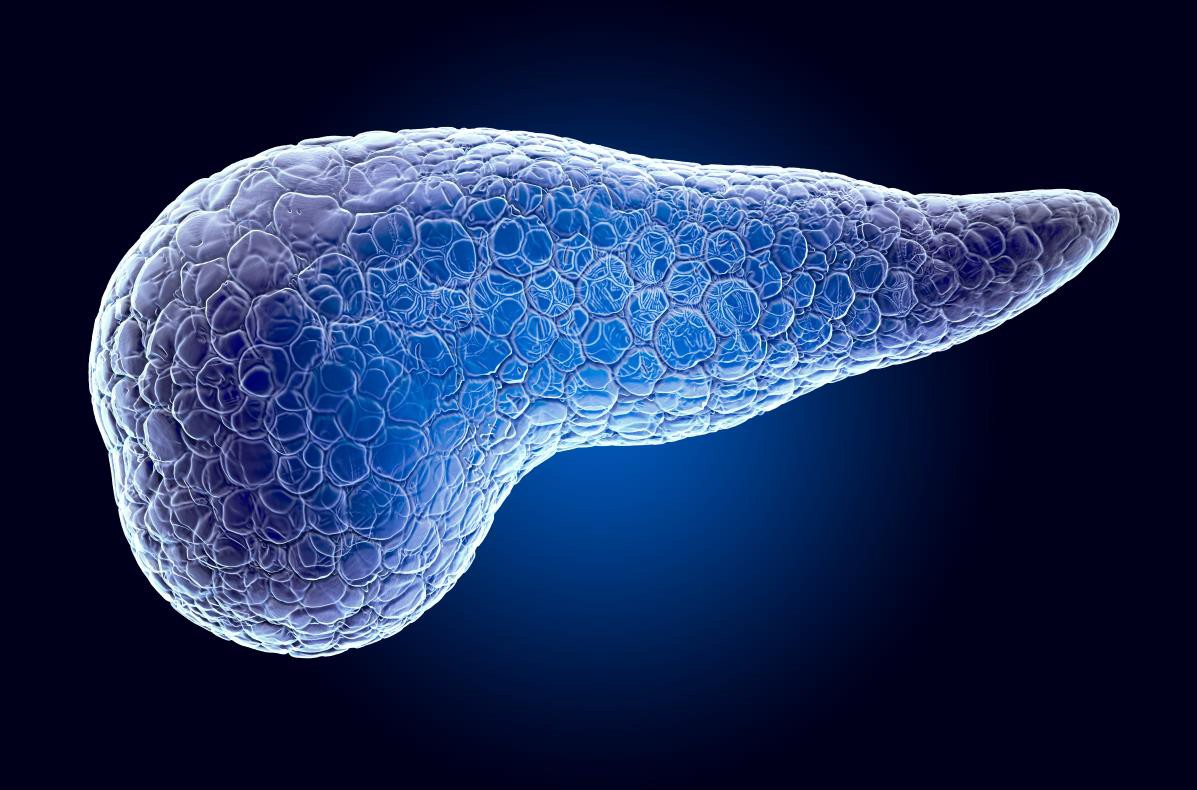 Basisprincipes van de alvleesklierDe alvleesklier ( de pancreas) is de belangrijkste spijsverteringsklier bij de mens, evenals bij bijna alle gewervelde dieren.Het ligt achter de maag, dwars naar de wervelkolom en wordt doorkruist door een complex netwerk van zenuwen. Bij volwassen mensen weegt de alvleesklier ca. 70 - 110 g en is tussen de 14 en 18 cm lang.Anatomisch is  de alvleesklier verdeeld in 3 secties:  pancreaskop (Caput pancreasen)pancreaslichaam (corpus pancreatis)enpancreasstaart (Cauda pancreasen)De taken van de alvleesklier kunnen worden onderverdeeld in twee grote gebieden: Hormoonproductie - endocriene deel van de alvleesklierProductie  van insuline en glucagon in de zogenaamde Langerhans-cellen als reactie op   een daling en  verhoging van de bloedsuikerspiegel. Vorming van spijsverteringssecretie - exocrien deel van de alvleesklierOndersteuning van de spijsverteringsactiviteit van de twaalfvingerige darm.Het exocriene deel bestaat uit verschillende kleine kliercellen verspreid over de alvleesklier. Hier wordt dagelijks ongeveer 1 - 3 liter secretie geproduceerd, die  spijsverteringsenzymen en  beschermende en regulerende eiwitten bevat.  DePancreaskop is verbonden met de dunne darm via de pancreasuitlaat, waardoor de spijsverteringsenzymen in de darm worden vrijgegeven.  De spijsverteringsenzymen, e.B. amylase en lipase, spelen een belangrijke rol bij de vertering van de  voedselpap in de twaalfvingerige darm bij de vertering en absorptie vanEiwitVeten koolhydratenHet endocriene deel, ook bekend als eilandjes van Langerhans,  bevindt zich   voornamelijk in het pancreaslichaam en de pancreasstaart. Hier vindt de productie van insuline en glucagon plaats.Insuline verlaagt  de bloedsuikerspiegel, het hormoon wordt geproduceerd in de bètacellen.Glucagon verhoogt de  bloedsuikerspiegel,  het wordt gevormd in de  alfacellen. Als de bloedsuikerspiegel wordt verstoord, kan diabetes mellitus ontstaan.  De belangrijke rol van de alvleesklier  wordt pas echt duidelijk als  hij ziek wordt.Pancreatitis/ontsteking van de alvleesklierOntsteking (pancreatitis) verschilt  inacute ontsteking van de alvleesklier (acute pancreatitis)en chronische ontsteking van de alvleesklier (chronische pancreatitis).Ontsteking van de alvleesklier kan worden veroorzaakt door alcohol of nicotine. Deze twee factoren bevorderen ook de vorming van  kankercellen.Alvleesklierkanker wordt vaak laat ontdekt. Zelfs zogenaamde cysten zijn zelden   detecteerbaar, maar deze zijn meestal onschadelijk.Veel voorkomende ziekten van de alvleesklier zijn:Diabetes mellitusPancreatitisAlvleesklierkankerTaaislijmziekteRisicofactoren  van pancreasaandoeningen zijn voornamelijk: overmatig alcoholgebruikNicotineOvergewichtchronische pancreatitisDiabetes mellitusDe Pancreas SetDe individuele ampullen in deze set bevatten energetische frequentiepatronen  en bestaan  uit de volgende ampullen:AlvleesklierAlvleesklierAlvleesklierlichaamAlveleesklierkopAlvleesklierstaartPancreatitisVirale infectie van de alvleesklier, ontstekingRemming van een auto-immuunprocesRegulatie van eilandjescellen van de alvleesklierAcute pancreatitisChronische pancreatitisAlvleesklierenzymenAlvleesklierenzymAlfa-amylase (breekt zetmeel en glycogeen af) Aminopeptidase (spijsverteringsenzym)Amylase (splitst koolhydraten)CarboxypeptidaseCarboxypeptidase A  (spijsvertering)Carboxypeptidase BChymotrypsinogeenGlukokinase (GCK)  HexokinasePancreatische lipase (vetmetabolisme)ProaminopeptidasenProcarboxypeptidaseProelastaseFosfolipaseRibonuclease (Rnase)Trypsinogeen (Pro-enzym)AlvleeskliercellenPancreascellen: A-cellen (produceren glucagon)Pancreascellen: B-cellen (produceren insuline)Pancreascellen: D-cellen (produceren somatostatine)  Pancreascellen van het gangensysteemPancreascellen: gegranuleerde cellen van de azini (geven spijsverteringsappen af)  Eilandjes van Langerhans, onderdeel van de alvleesklierPP-cellen  (pancreaspolypeptide) XX cellen (produceren ghreline)  BloedsuikerspiegelInsulinevormende cellenOptimaliseer het controlemechanismeRegenereercontrolemechanisme Normaliseer de bloedsuikerspiegelSchommeling van de bloedsuikerspiegelBloedsuikerspiegel: B-cel regeneratie, insulineproductieBloedsuikerspiegel: glucose, stofwisselingsziekteBloedsuikerspiegel: Nieuwe insulinevorming Bloedsuikerspiegel:  optimalisatie van de insulineverhouding tot  galBloedsuikerspiegelInsuline Glucagon-BalanceInsulinereceptoren (dockingplaats van de cellen)Optimaliseer het controlemechanismeOptimaliseer de glucoseabsorptieVerbeter de glucosetolerantiefactor De set is aangevuld met de volgende ampullen: Yin milt / alvleesklier uit de testset ETT Psychoenergetic BalanceInformatie over het orgaan, de meridiaan, het element aardeen alle gevoelens  die aan het orgaan worden toegeschreven:  Laag zelfbeeld,afhankelijk, overbezorgd,Leven door anderen, "niet goed genoeg",kan zich niet onderscheiden, zich afgewezen  voelen,  kan  niet scheiden Shock / Trauma uit de  testset gedegenereerde/ontaarde cellen  II Ondersteunt het omgaan met oude  shocktoestanden en traumaStressreductie uit de testset degeneratieve/ontaarde Cellen  IIheeft een ondersteunend effect op stress, kalmerend, balancerend en ontspannendHet primaire doel van de behandeling met deze ampullen is  om de alvleesklier in al zijn  functies en taken te ondersteunen en te stabiliseren. Ook  het mentale aspect  speelt een grote rol bij de behandeling.Energetisch staat de alvleesklier  voor  zelfliefde en wordt ook wel de "I-klier" genoemd.  De  alvleesklier veroorzaakt   ook de emotionele vertering van onbewuste of onderdrukte gevoelens en gedachten. Als zelfliefde hier ontbreekt, is dit niet mogelijk   en als gevolg  daarvan "verteert"  de alvleesklier zichzelf.Als de "zoetheid" van het leven niet kan worden genoten, kan dit ook leiden tot ongemak van de alvleesklier.Toepassing van pancreas ampullenAlle ampullen uit deze  testset worden getest en behandeld met ATestprogramma	 192.0 AInvoerbeker:	bevat alleen de te testen ampulBehandelprogramma	 198.0 AIngangsbeker:	bevat alleen de  geteste ampullen Invoer:	geen 	invoerapplicators Uitgang: 	alleen  modulatiematAlternatief voor therapeuten met de Optima B32 / B34 of de extra module 1Programma	kettingstabilisatie A 10327 * Input Ingangsbeker:	bevat alleen de  geteste ampullen Invoer:	geen 	invoerapplicatorsUitgang: 	alleen  modulatiematAls u resonantie krijgt tijdens het testen met meer dan één ampul, kunnen deze ampullen samen worden toegevoegd aan de invoerbeker. Als alternatief: deze ampullen kunnen ook in de 2 worden gebruikt.  Kanaal in de gele beker of in de honingraat op hetzelfde  moment als een BICOM-programma  e.B. "Pancreastherapie Programma 472.0".  * De therapietijd en de versterking mogen niet worden  gewijzigd met de ProgrammaKeten 10327 A ! In het geval van een verandering worden bepaalde frequentiebereiken niet langer  aangepakt en het punt van de optimale, tweede-snelle reactie op  een therapeutisch effectieve stimulus met het gewenste effect kan niet  worden  bereikt.